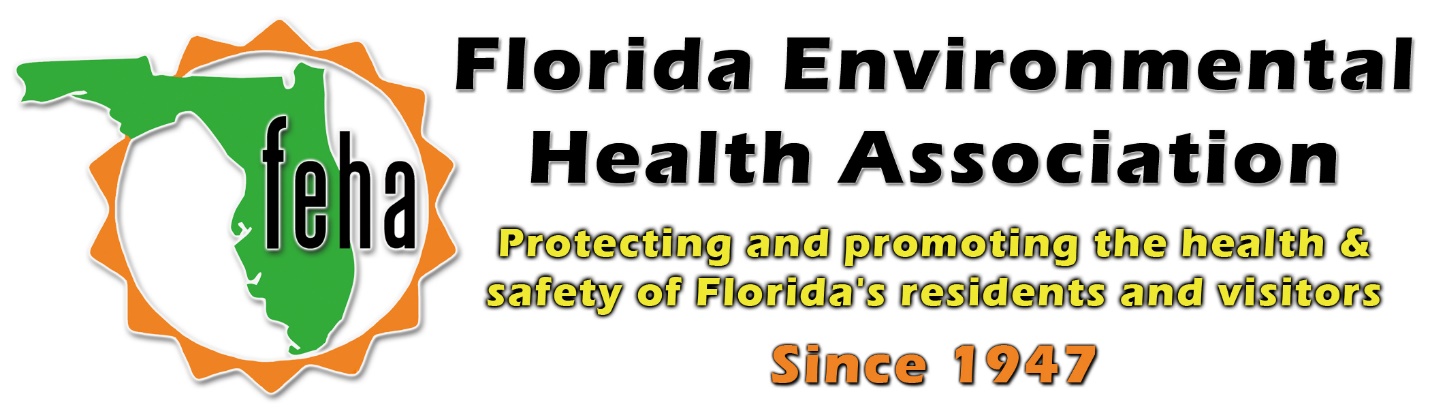 2021 Virtual FEHA AEMOctober 13th-15th 2021Session Title: Homeland Security Grant Program Funding – an OverviewDate: Thursday October 14thTime: 9am-10:30amSpeaker: Garry Lisiewski, Tampa Bay UASI Program Manager, with significant contribution provided by Benjamin Puckett, Planner IV, Florida Department of Law EnforcementStart: 9amEnd: 10:30am